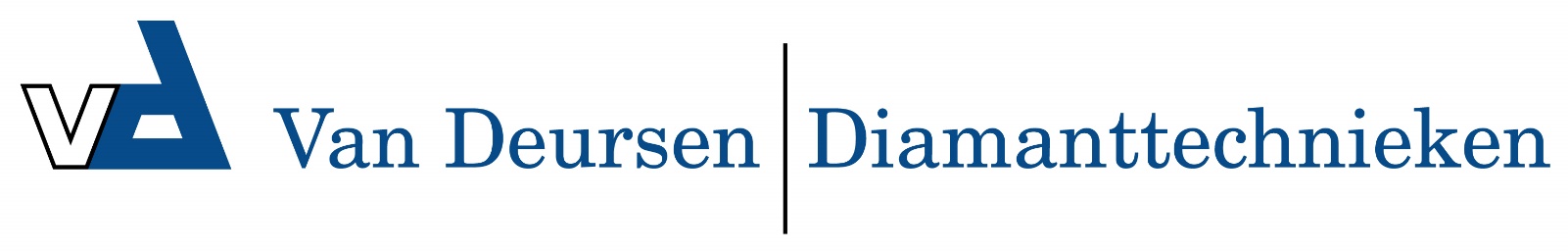 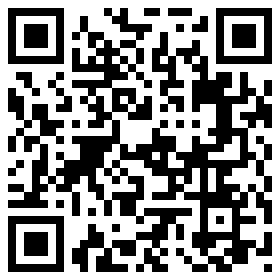 5060000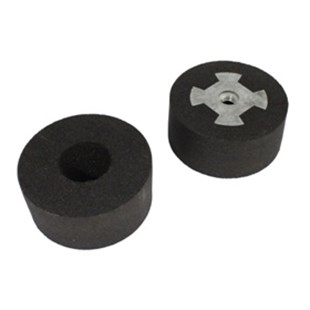 De M-14 handslijpsteen soort HSR - Bakelit is bedoeld voor gebruik op haakse slijpers tot 2000 U / min. Het is geschikt voor droog slijpen van natuurlijke en kunstmatige steen. Een agressieve slijpprestatie en een lange levensduur onderscheidt deze slijpsteen.5060000HSR / D 100 mm / K 16M 14 / Bakelit / Marmor & Granit5060010HSR / D 100 mm / K 24M 14 / Bakelit / Marmor & Granit5060020HSR / D 100 mm / K 60M 14 / Bakelit / Marmor & Granit5060030HSR / D 100 mm / K 120M 14 / Bakelit / Marmor & Granit5060040HSR / D 100 mm / K 220M 14 / Bakelit / Marmor & Granit5060060HSR / D 100 mm / K 400M 14 / Bakelit / Marmor & Granit